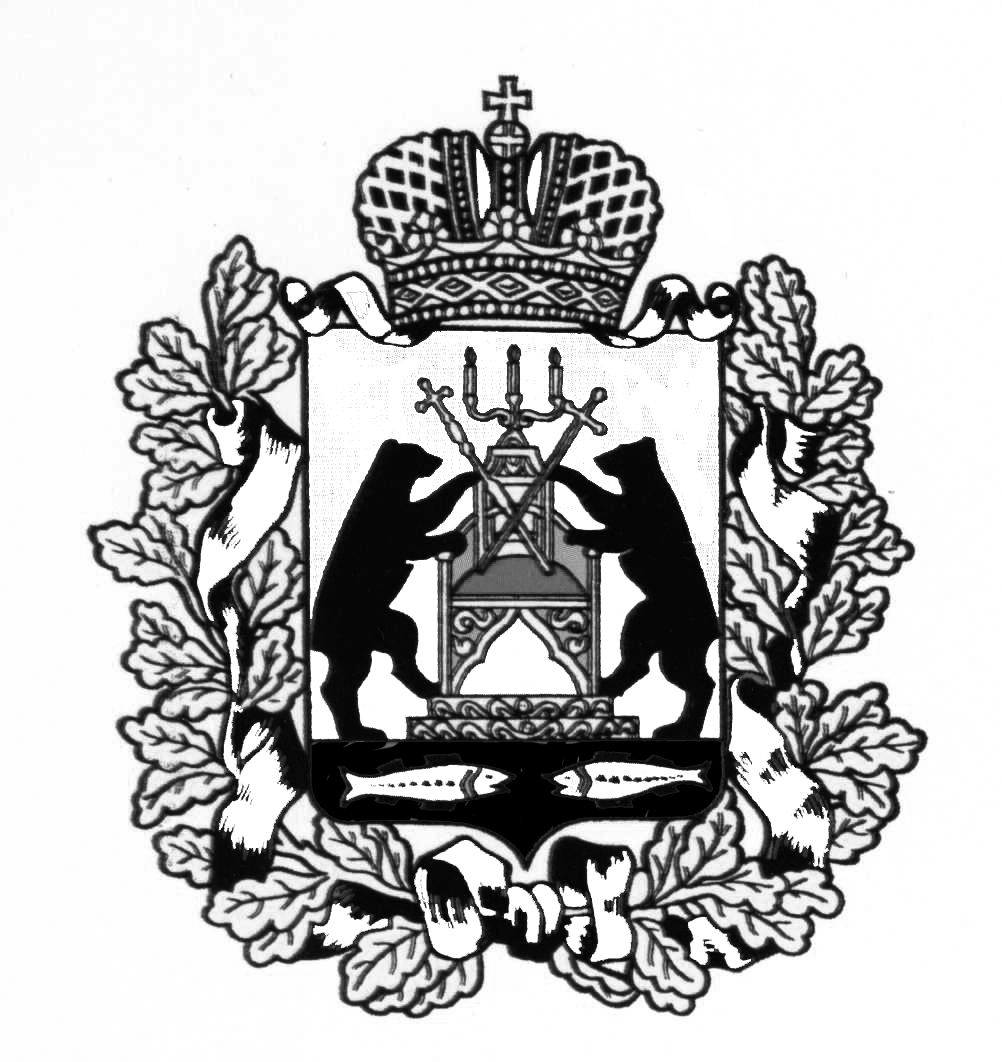 АДМИНИСТРАЦИЯ МОЛВОТИЦКОГО СЕЛЬСКОГО ПОСЕЛЕНИЯП О С Т А Н О В Л Е Н И Е08.12.2014  № 68с. МолвотицыОб утверждении Положения о порядке предоставления в прокуратуру Марёвского района нормативных правовых актов и проектов нормативных правовых актов для проведения антикоррупционной экспертизыВ целях реализации положений ст. 3 Федерального закона от 17.07.2009 N 172-ФЗ «Об антикоррупционной экспертизе нормативных правовых актов и проектов нормативных правовых актов» и статьи 9.1 Федерального закона «О прокуратуре Российской Федерации» Администрация Молвотицкого сельского поселения ПОСТАНОВЛЯЕТ:Утвердить прилагаемое Положение о порядке предоставления в прокуратуру Марёвского района нормативных правовых актов и проектовнормативных правовых актов Администрации сельского поселениядля проведения антикоррупционной экспертизы.          2. Постановление вступает в силу после его официального опубликования.          3. Опубликовать настоящее постановление в газете «Официальный вестник Молвотицкого сельского поселения» и разместить на официальном сайте Администрации Молвотицкого сельского поселения в информационно-телекоммуникационной сети «Интернет».Главасельского поселения         Н.В.Никитин	УтвержденоПостановлением Администрации Молвотицкого сельского поселенияОт 08.12. . № 68                                 Положениео порядке предоставления в прокуратуру Марёвского района нормативных правовых актов и проектов нормативных правовых актов для проведения антикоррупционной экспертизы.1. ОБЩИЕ ПОЛОЖЕНИЯНастоящее Положение определяет порядок предоставления в прокуратуру Марёвского района принятых нормативных правовых актов ипроектов нормативных правовых актов Администрации Молвотицкого поселения в целях реализации полномочий по проведению антикоррупционной экспертизы, возложенных на органы прокуратуры Федеральным законом от 17.07.2009 N 172 ФЗ «Об антикоррупционной экспертизе нормативных правовых актов и проектов нормативных правовых актов» и ст. 9.1 Федерального закона «О прокуратуре Российской Федерации».2. ПОРЯДОК ПРЕДОСТАВЛЕНИЯ В ПРОКУРАТУРУ МАРЁВСКОГО РАЙОНА ПРОЕКТОВ НОРМАТИВНЫХ ПРАВОВЫХ АКТОВ ДЛЯ ПРОВЕДЕНИЯ АНТИКОРРУПЦИОННОЙ ЭКСПЕРТИЗЫПроекты нормативных правовых актов (далее - проекты НПА) предоставляются в прокуратуру района не позднее чем за 10 рабочих дней до планируемой даты их рассмотрения и принятия, а нормативных правовых актов (далее - НПА) в течение 10 рабочих дней со дня их принятия.Днем поступления проекта НПА в прокуратуру района является день его регистрации в канцелярии прокуратуры.         Обязанность по обеспечению направления в прокуратуру района НПА (проектов НПА) в установленные сроки возлагается на ответственное должностное лицо, которое организует процесс их направления в прокуратуру района, осуществляет контроль за соблюдением сроков их направления, ведет учет направленных в прокуратуру НПА (проектов НПА) а также заключений на проекты НПА и, в установленных Федеральным законом от 17.07.2009 N 172-ФЗ «Об антикоррупционной экспертизе нормативных правовых актов и проектов нормативных правовых актов» и ст. 9.1 Федерального закона «О прокуратуре Российской Федерации» случаях, ведет учет поступивших из прокуратуры района требовании прокурора об изменении нормативного правового акта.НПА (проекты НПА) предоставляются в прокуратуру района на бумажном носителе за подписью главы Администрации. Дополнительно в случае наличия технической возможности проекты НПА предоставляются в электронной форме.В случае поступления из прокуратуры отрицательного заключения на проект НПА проект дорабатывается в соответствии с заключением прокурора, приводится в соответствие с действующим законодательством и повторно направляется в прокуратуру для антикоррупционной и правовой экспертизы.                        3. ПРОВЕДЕНИЕ СВЕРКИ С ПРОКУРАТУРОЙЕжемесячно, не позднее последнего рабочего дня текущего месяца, ответственным должностным лицом, в прокуратуру района предоставляются (раздельно) реестры направленных в текущем месяце в прокуратуру района НПА и проектов НПА. Реестры должны быть подписаны Главой Администрации.4. ОТВЕТСТВЕННОСТЬ ЗА НЕИСПОЛНЕНИЕ НАСТОЯЩЕГО ПОЛОЖЕНИЯЗа нарушение настоящего Положения должностное лицо, ответственное за предоставления в прокуратуру района НПА (проектов НПА) несет ответственность в соответствии с законодательством.                            ______________________